Ο  ΦΡΙΞΟΣ,  Η  ΕΛΛΗ  ΚΑΙ  ΤΟ  ΧΡΥΣΟΜΑΛΛΟ  ΔΕΡΑΣΠοια ήταν η οικογένεια του βασιλιά Αθάμα και που ζούσαν;Ποια παντρεύτηκε ο Αθάμας, όταν πέθανε η Νεφέλη;Πώς ένιωθε η Ινώ για τα παιδιά του Αθάμα; Τι είπε η Ινώ στις γυναίκες του Ορχομενού και τι αποτέλεσμα είχαν τα λόγια της;Τι έκανε ο Αθάμας για να βρει λύση;Η Ινώ τι έκανε για να τον ξεγελάσει; Τι αποφάσισε να κάνει ο Αθάμας;Πώς σώθηκε ο Φρίξος;Πώς πέθανε η Έλλη; Πώς ονομάστηκε αυτή η θάλασσα; Τι έκανε ο Φρίξος μετά; Τι έκανε όταν έφτασε στην Κολχίδα;Τι ήταν το χρυσόμαλλο δέρας;Ποιος ήταν ο βασιλιάς της Κολχίδας;Τι απέγινε το χρυσόμαλλο δέρμα ή δέρας του κριαριού;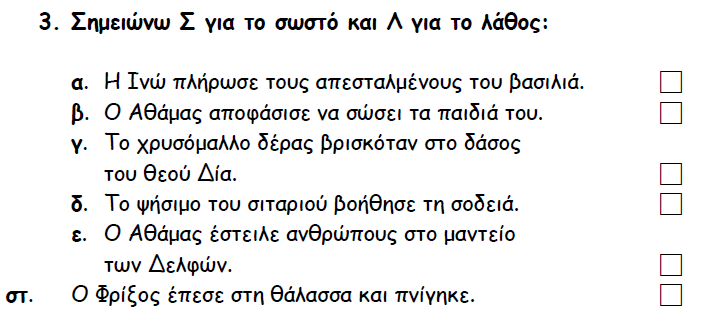 